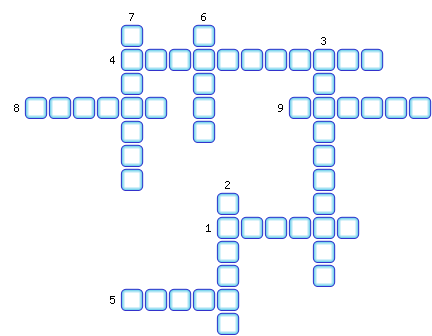 1. Лесоэкспортный порт России.2. Основной элемент норильских руд.3. Бассейн, обладающий самым большим запасом угля.4. Отрасль животноводства.5. Город района.6. Пушной зверёк, являющийся главным объектом промысла коренных жителей.7. Старое месторождение района эксплуатирующее уже около 150 лет.8. Озеро, в которое впадает 554 реки.9. Кого из богатырей по местной легенде полюбила Ангара, дочь Байкала?ОТВЕТ:1. Игарка
2. Никель
3. Тунгусский
4. Овцеводство
5. Кызыл
6. Песец
7. Бодайбо
8. Байкал
9. Енисея